DEELNAMEFORMULIER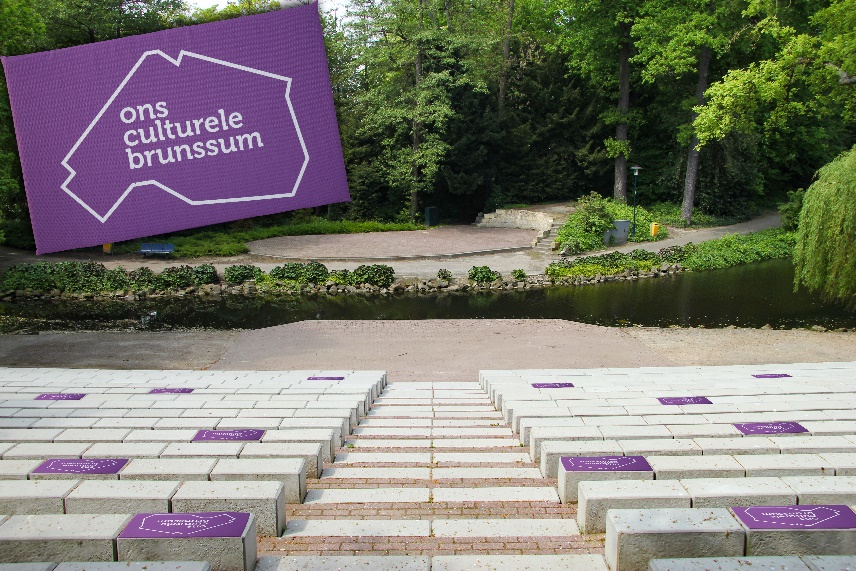 OntwerpwedstrijdOpenlucht TheaterOntwerp je eigen Ons Culturele Brunssum KussenVoornaam	_______________________________________________Voorvoegsel en Achternaam ______________________________________________E-mail	_______________________________________________			Telefoonnummer	_______________________________________________	Geboortedatum	_______________________________________________	Ik geef toestemming voor het gebruik van mijn ontwerp op de nieuwe kussens van het Openlucht Theater. In het geval dat ik mocht winnen geef ik tevens toestemming voor alle promotionele doeleinden.	Ik ga akkoord met de algemene voorwaarden, die mij als bijlage zijn aangereikt.	Ik ben me bewust dat door deelname aan de ontwerpwedstrijd persoonsgegevens worden verwerkt en ga derhalve akkoord met het privacybeleid van OnsBrunssum, zoals gepubliceerd op onsbrunssum.nlHandtekening	_______________________________________________